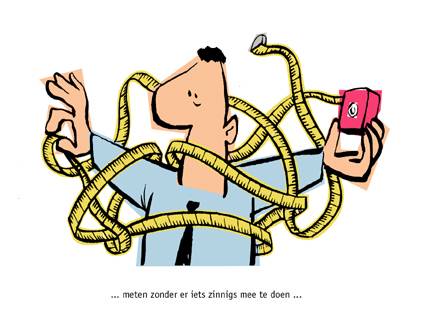 Week 4Opdrachten: MeetkundeMaterialenMaandag, 11 mei 2020Meetkunde: Les 5: Soorten hoeken- Bundel Meten en Meetkunde: p.368 – p.370- Lesfilmpje: Hoeken- Meetlat - GeodriehoekDinsdag, 12 mei 2020Meetkunde: Les 6: Hoeken meten- Bundel Meten en Meetkunde: p.371 – p.374- Lesfilmpje: Hoeken meten  Lesfilmpje: Hoeken tekenen- GeodriehoekWoensdag, 13 mei 2020Meetkunde: Les 6: Hoeken meten:(vervolg)- Bundel Meten en Meetkunde: p.371 – p.374- Lesfilmpje: Hoeken meten  Lesfilmpje: Hoeken tekenen- GeodriehoekDonderdag, 14 mei 2020Meetkunde: Les 7: Driehoeken- Bundel Meten en Meetkunde: p.375 – p.378- Lesfilmpje: Driehoeken- Meetlat - GeodriehoekVrijdag, 15 mei 2020Meetkunde: Afwerken + verbeteren - Bundel Meten en Meetkunde: p.368 – p.378- Verbetersleutel Meten en Meetkunde